ПОСЛУГИ  КРЕДИТНОЇ  СПІЛКИ  «ВІННИЧАНКА»
Для Вас Кредитна спілка «Вінничанка» може запропонувати::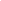 Залучення внесків (вкладів) членів кредитної спілки на депозитні рахунки. Розміщуючи депозитний вклад, Ви можете заробляти гарні гроші, отримуючи відсотки за користування Вашими коштами, цим самим покращувати добробут своєї сім’ї.                                        Надання кредитівСьогодні фінансовими послугами Кредитної спілки «Вінничанка» користується велика кількість спілчан, поліпшуючи свій добробут та добробут своїх родин. Ми пропонуємо своїм членам різноманітні кредитні програми, за допомогою яких вони вирішують складні життєві ситуації: розширюють свої особисті селянські господарства, сплачують за навчання, будують житло, справляють весілля, купують побутову техніку та меблі. Наші позичальники обирають:• кредити без комісій та прихованих платежів• найкоротші терміни прийняття рішень та оформлення кредиту• можливість відкриття кредитної лінії• зручний графік погашення• можливість самостійного обрання форми розрахунку• спрощений підхід до оформлення документів• можливість дострокового погашення кредиту без зайвих переплат.Головною метою ставимо для себе надання зрозумілої та доступної інформації для наших членів, щоб кожен аналізуючи та порівнюючи міг зробити найкращий для себе вибір.Надаються кредити:Комерційні кредитикредити на ведення фермерських господарств;кредити на ведення особистих селянських господарств;кредити на придбання, будівництво, ремонт та реконструкцію нерухомого майна;споживчі кредити, у тому числі:придбання автотранспорту;придбання аудіо-, відео-, побутової техніки та комп'ютерів;інші потреби …»Забезпеченням кредиту мають бути:-  застава;-  порука.-  інші види забезпечення не заборонені законодавством. Кредитна спілка є юридичною особою, має самостійний баланс, банківські рахунки, які відкриває і використовує згідно із законодавством у самостійно обраних банківських установах, а також може мати печатки та бланки, власну символіку.Кредитна спілка «Вінничанка» надає послуги лише членам кредитної спілки «Вінничанка»